LA VIDA Y LAS EPÍSTOLAS DE PABLOEmbry Hills
Invierno 2023-24
Brigham Eubanks y Álvaro Matías Guía de estudio basada en preguntas por Sewell Hall, con adiciones de Erik Borlaug, Dustin Merkle y el presente autor. LECCIÓN 1
Antecedentes, juventud y persecución
Leer: Textos indicados en las preguntas¿Cuál es la gran lección de la vida de Pablo? (1 Tim. 1:16)¿Dónde comienza la historia de Pablo? (Gál. 1:15)
Considerando los marcadores de edad disponibles para Pablo en las Escrituras (Hechos 7:58; Fil 9), ¿aproximadamente cuándo diría usted que él nació?¿Cuál era la raza, tribu y nombre de Pablo? (Filipenses 3:5; Hechos 7:58)
¿Cuál era la ciudadanía de Pablo? (Hechos 22:25-28)¿Cómo adquirió la ciudadanía?
¿Qué privilegios implicaba esto?
¿En qué ambiente se crió? (Hechos 21:39)¿Qué sabe usted sobre este lugar?¿Qué efectos habría tenido en la vida de Pablo?¿Qué oficio aprendió? (Hechos 18:3)¿Qué tipo de crianza le dieron sus padres? (Fil. 3:5)¿Se convirtieron ellos? (Hechos 23:16; Fil. 3:8)¿Cuál cree usted que era el carácter de Pablo cuando era joven? (Filipenses 3:6)¿Qué educación recibió? (Hechos 22:3)¿A qué secta pertenecía? (Filipenses 3:5; Hechos 26:4-5)Una vez que completó su educación, ¿cuál es una posible actividad en la que podría haberse involucrado, lo cual explicaría por qué no estuvo en Judea durante el tiempo del ministerio de Jesús? (Mateo 23:15; Hechos 15:21; Gálatas 5:11)¿Cómo caracterizaría usted su éxito dentro de esta secta? (Gálatas 1:14; Hechos 26:10)
¿Pablo estuvo casado en algún momento o tuvo hijos? (1 Cor. 9:5)
Persecución. Describa las actividades de Pablo en los siguientes pasajes. ¿Qué detalles demuestran una agresión particular? ¿Cómo se sintió al respecto más tarde?
Hechos 7:58 – 8:3Hechos 9:1-2Hechos 22:4-5Hechos 22:19-20Hechos 26:9-111 Cor. 15:9-10Gál. 1:131 Tim. 1:12-17LECCIÓN 2
Desde su conversión hasta Antioquía
Leer: Hch. 9-11,22,26; Gál. 1-2¿Adónde iba Pablo, y por qué motivo, al recibir la visión celestial? (Hch. 9:1-2; 22:3-5; 26:9-12)
Compare los tres relatos de la visión en el libro de Hechos (véase la tabla en la próxima página).  ¿En qué puntos difieren y por qué? ¿Realmente vio a Jesús – en forma corporal? (Hechos 9:17, 27; 1 Cor. 9:21; 15:8)¿Qué hizo Pablo a continuación en Damasco? (Hechos 9:20-22)¿Cuál fue el siguiente paso de Pablo? (Gál. 1:15-17) ¿Por qué cree usted que hizo eso?¿Por qué salió de Damasco? (Hechos 9:23-25; 2 Cor. 11:32-33)¿Adónde fue Pablo después? (Hechos 9:26)¿En qué plazo ocurrió esto? (Gálatas 1:18)¿Cómo reaccionaron los hermanos allí ante él? (Hechos 9:26-27)¿Con quién se hospedó? ¿A quién(es) vio? ¿Cuánto duró la visita? (Gál 1:18-20)
¿Cómo pasaba su tiempo? (Hechos 9:28)¿Cómo reaccionaron los judíos? (Hechos 9:29-30)¿Qué le ordenó Jesús que hiciera? (Hechos 22:17-21)
¿Adónde fue Pablo después? (Hechos 9:30; Gálatas 1:21)¿Cuánto tiempo estuvo allí? (cálculo basado en Gálatas 1:18; 2:1; Hechos 11:26)*Durante este tiempo, ¿era conocido Pablo en Judea? (Gálatas 1:22-24)¿Qué cree usted que pudo haber estado haciendo Pablo en este período?
¿Cuáles son algunos eventos que podrían haber ocurrido en este período? (2 Cor. 11:25 – 12:10)

¿Quién vino y lo trajo a Antioquía y por qué? (Hechos 11:19-26)Mientras estaba en Antioquía, ¿qué profecía hizo Ágabo? (Hechos 11:27-28)Esta se convierte en una ocasión para enviar alivio. ¿Quién(es) lo llevó a Jerusalén? (Hechos 11:29-30; 12:25)Suponiendo que Pablo no se salte este viaje en su carta a los Gálatas, Gal. 2:1-10 describe este viaje (que también se ajusta a 2:10)*. ¿Qué controversia había de fondo? ¿Fue controversial entre los apóstoles?Más tarde, después de que Pablo y Bernabé regresaron a Antioquía, Pedro fue a visitarlos. ¿Qué problema ocurrió en esta visita? (Gálatas 2:11ss)*Bruce tiene esta opinión. La otra posibilidad (p. ej., Conybeare y Howson) es que Gál. 2 describe la conferencia en Jerusalén de Hechos 15. Un resultado de la divergencia es cuánto tiempo estuvo Pablo en Siria y Cilicia (para completar los 14 años).LECCIÓN 3
1er viaje de predicación
Leer: Hechos 13,14. Además, seguir llenando la línea de tiempo y el mapaLa misión de Pablo: Hechos 12:25-13:1-5¿Cuál fue “la obra a la que [el Espíritu había] llamado” a Pablo? (9:15; 14:46-47; 22:21)¿Por qué habría sido esta una idea radical? (Gál. 3:26-29). ¿Por qué habría sido esto ofensivo para los judíos, particularmente el v. 29?¿Quién más lo acompañó?Obsérvese el cambio de nombre en 13:9. ¿Por qué podría haber adoptado un nuevo nombre? (1 Cor. 9:19-23)Obsérvese el cambio de orden de nombres en 13:13; 13:42. ¿Qué importancia podría tener esto?Enumere las ciudades visitadas y un acontecimiento que ocurre en cada una:¿Cómo reaccionan los judíos al sermón de Pablo en Hechos...13:43?13:44-45?13:47-50?El carácter de PabloDespués de que Pablo sana a un cojo en 14:8-10, ¿cómo reacciona la gente de Listra?
¿Cómo reaccionan Pablo y Bernabé ante esto?Pablo fortalece a los nuevos cristianos¿Cómo reacciona Pablo ante la persecución en Iconio (14:1-3)?¿De qué ciudades son los judíos que persiguen a Pablo en Listra (14:19)?Después de ser dado por muerto en Listra [leer 14:20-23]:¿Adónde va Pablo?
¿Qué hace?
¿Cómo lo hace?¿Cómo usa Pablo estos sucesos, poco antes de morir, para animar a Timoteo? (2 Tim. 3:10ss)
¿A quiénes dieron informe del viaje al regresar?Lecciones de aplicación del primer viaje de predicación de Pablo:Difundir la palabra:Raza:
Orgullo e interés propio versus el evangelio:
Fortalecer a otros cristianos: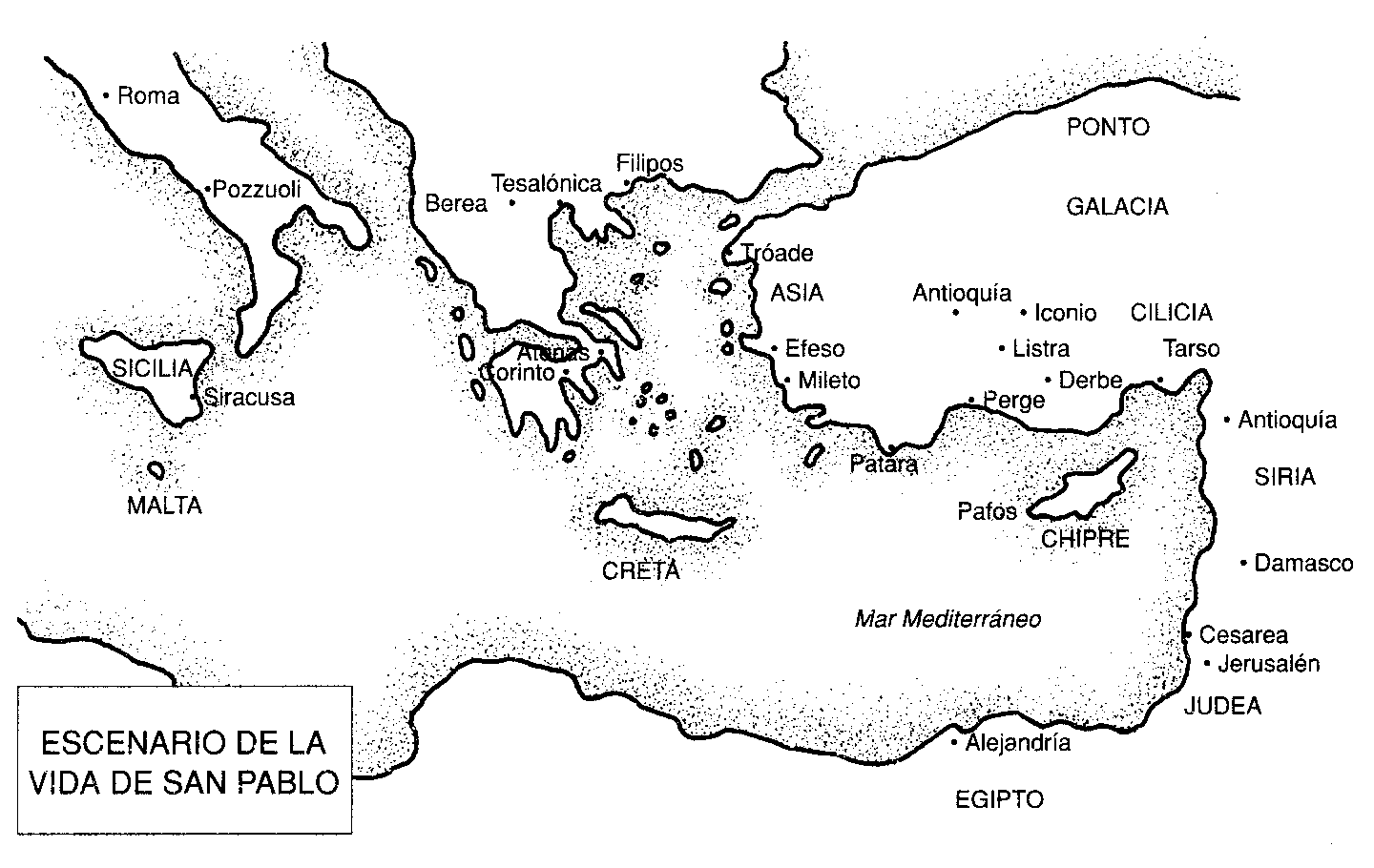 LECCIONES 4-5
Conferencia de Jerusalén; cuestión de justificación; 2do viaje de predicación; epístolas en el 2do viaje
Leer: Hechos 15-18a; Gálatas 4-6Conferencia de Jerusalén: Hechos 15:1-35¿Cual es el problema?
¿Por qué enviar a hombres a Jerusalén para resolver el asunto?¿Quiénes están todos presentes en esta conferencia?¿Qué pruebas da la secta de los fariseos para imponer la circuncisión?¿Qué pruebas se dan para defender el no imponer la circuncisión?¿Qué decisión se toma y quién la tomó?Aplicaciones de las diferencias doctrinales¿Qué cargas innecesarias podríamos imponer a los demás, especialmente a los nuevos conversos?¿Cuál debe ser nuestra mentalidad al tratar de llegar a conclusiones sobre la voluntad de Dios (enumere varias)?Gálatas¿Dónde estaba Galacia? ¿Cuándo pudo Pablo haber establecido estas iglesias? (considere Hechos 13-14; 16:6; 18:23)*Es difícil precisar varios factores: a quiénes exactamente escribe Pablo, cuándo escribió y desde dónde. Por lo tanto, estamos considerando Gálatas en relación con el tema, que es el mismo que el contexto de Hechos 15.¿Qué problemas estaban experimentando los cristianos gálatas? ¿Cómo estaban tratando a Pablo?¿Cómo defiende Pablo su apostolado en los caps. 1-2?¿Qué argumentos presenta Pablo para sostener que somos justificados por la fe y no por la ley? (caps. 3-4)¿Qué exhortaciones a la piedad hace Pablo en los caps. 5-6?2do viaje de predicación¿Cuál fue la motivación del viaje? (15:36; 16:4)¿Por qué no fue Bernabé con Pablo? (Hch. 15:37-41) ¿Por qué Silas? (ver 15:27; 16:37)Pablo volvió a visitar Listra y Derbe (16:1). ¿Qué cosas puede usted decir sobre Timoteo? (1 Tim. 4:12 y 2 Tim. 2:22; 2 Tim. 1:5 y 3:14-15; 2 Tim. 3:10-12; 1 Tim. 4:14 y 2 Tim. 1:6; Fi. 2:19-22) ¿Cuál es la diferencia entre él y Tito? (Hechos 16:3 con Gál. 2:3)Describa el camino que Pablo, Silas y Timoteo tomaron hacia Troas. ¿Qué visión recibió Pablo? ¿Quién aparentemente se unió a ellos en este punto?En Filipos, ¿qué tres cosas acontecieron? ¿Resultó en conversiones?  ¿Qué tipo de iglesia llegó a ser? (Fil. 1:3-5; 4:15,16) Explique la reacción de Pablo a sus azotes. Pablo, Silas y Timoteo (aparentemente menos Lucas) viajaron a Tesalónica. ¿Qué pasó allí? ¿A dónde habría preferido ir Pablo? (Rom. 1:13; 15:22). En vez de eso, ¿adónde fue?¿Cómo respondió la gente en Berea y por qué se fue Pablo? (17:10-14).¿Qué característica de Pablo finalmente lo impulsó a predicar a los atenienses? (Hechos 17:16-17) ¿Por qué dejó Pablo Atenas? (17:33 – 18:4).Pablo llega a Corinto.Pablo había pedido a Silas y Timoteo que volvieran a él (Hch. 17:15) y es posible que así lo hayan hecho. Pablo envió a Timoteo de vuelta a Tesalónica (1 Tes. 3:1-2), luego describe el informe alentador de Timoteo al regresar (3:6; Hch. 18:5).¿A quiénes conoció Pablo que serían amigos para toda la vida? (Rom. 16:3-4)¿Qué éxito tuvo Pablo en Corinto? (Hch. 18:6-8) ¿Qué le dijo el Señor? (18:9-11)¿Qué acusación intentaron presentar los judíos contra Pablo? (18:12-13)¿Cuál fue la respuesta de Galión? Nota: Esta mención de Galión nos permite fechar el viaje entre el 51 y el 53 d.C.Nota: Después de partir, Pablo viajó brevemente a Éfeso, luego a Jerusalén (Hechos 18:18-22) y luego a Antioquía.1 y 2 Tesalonicenses¿Tenía Pablo una profunda preocupación por estos hermanos? ¿Por qué o por qué no? (1 Tes. 1:3 – 2:12)Pablo se vio obligado a abandonar Tesalónica debido a la persecución. ¿Cuáles son algunos de los obstáculos que habrían enfrentado estos nuevos cristianos? ¿Cómo aborda estos obstáculos (2 Tes. 1:5-12)?¿Qué enseñanza parece haberse impartido muy “temprano” en su vida como cristianos? (1 Tes. 4:13-18; 5:1-8; 2 Tes. 1,2) ¿Qué sugiere esto sobre su importancia para nosotros?Compare 1 Tes 4:1-8 con la carta de Jerusalén.¿Qué otro tema aborda Pablo en 2 Tes. 3:1-15?LECCIONES 6-8
Hechos 18b-20; Rom.; 1 y 2 Cor.
3er viaje de predicación; epístolas del 3er viaje de predicaciónDesde Antioquía, Pablo emprendió un tercer viaje (18:23). ¿Cuál fue su primer movimiento?
Pablo había visitado brevemente Éfeso con Priscila y Aquila al final del 2do viaje. Los dejó allí cuando regresó a Judea y luego a Antioquía (18:19-21). Tuvieron una interacción con un hombre llamado Apolos.¿En qué sentido estaba incompleta la enseñanza de Apolos?¿De qué manera corrigieron Aquila y Priscila a Apolos?¿Cómo benefició Apolos para la difusión del evangelio? (cf. 1 Cor. 3:6; posiblemente 2 Cor. 8:18)Cuando Pablo llegó a Éfeso, se quedó y pasó más de dos años allí (19:10; 20:31).¿Cómo corrigió Pablo a los que (probablemente) seguían las enseñanzas de Apolos? (19:1-7). ¿Qué podemos aprender del ejemplo de Pablo en cuanto a corregir la falsa doctrina?¿Dónde enseñó? (19:8-10)Describa su contacto con los exorcistas judíos (19:11-20).¿Qué éxito tuvo en Éfeso? (10) ¿Justificaría esto el tiempo que pasó allí?¿Qué libro escribe Pablo durante su estancia en Éfeso? (1 Cor. 16:5-8).Los planes de viaje de Pablo. Su intención era visitar a los corintios después de pasar por Macedonia (1 Corintios 16:5,8). Pablo envía a Timoteo y Erasto delante (Hch. 19:22), se supone en parte para ver como progresaba su colecta para los santos en Jerusalén (cf. 2 Cor. 8,9).Él hace otros planes que cambian (19:21), pero por fin sale de Éfeso (después de una turba causada por los plateros, 19:23-41) rumbo a Macedonia, Hch. 20:1.Recordatorio: Pablo escribió esta segunda epístola (presumiblemente) en camino a Corinto (habiendo enviado a Tito adelante y habiéndolo buscado, pero llegando a Troas sin saber nada de él, 2 Cor. 2:12). En algún lugar antes de Corinto, Pablo se encuentra con Tito y las noticias que éste trae le consuelan (2 Cor. 7:6).Parte de su propósito era asegurarse de que tuvieran lista su contribución para los santos pobres de Jerusalén. Esa parece ser una parte importante del esfuerzo de Pablo en este tercer viaje. Después de 3 meses en Grecia/Acaya (Corinto), Pablo se dirige a Jerusalén (20:2-4). ¿Por qué tiene un séquito tan grande?
Este es el contexto para la composición de Romanos (Rom. 15:22ss; también compárese 16:23 con 1 Cor. 1:14)Pasan por Troas. ¿Qué sucede allí? (20:5-12)
Pablo exhorta a los ancianos de Éfeso: Hch. 20:15-38Dé el contexto de este discurso.Describa la manera de vida de Pablo entre ellos (vv. 19-21).¿Qué tareas asigna Pablo a los ancianos de Éfeso (vv. 28-35)?Describa las emociones de todos ante la partida de Pablo (36-38). ¿Por qué fue así?Cuidar a los débiles: Hch. 20:32-35; 2 Cor. 9Dentro de su instrucción a los ancianos, Pablo les dice que "deben ayudar a los débiles" y luego cita a Jesús diciendo: "Más bienaventurado es dar que recibir". Considerando el contexto, esto parece implicar dar en sentido material.¿En qué resulta este dar (2 Cor. 9:10-15)?¿Dónde provee Pablo instrucciones sobre cómo dar en otras cartas?RomanosNota: Esta epístola se puede dividir en dos secciones principales.La primera es una sección doctrinal de los capítulos 1-11.La segunda es una sección más práctica de los capítulos 12-16.Sección doctrinal (9-11) – conteste lo siguiente¿Cuál es el tema de esta epístola? 1:16,17¿Qué se propone demostrar Pablo en 1:17-3:31? Nótese 1:18-21; 3:23. ¿Qué dos grupos principales incluye esto? 1:18ss y 2:1ss.Si una persona no puede ser justificada por la ley, ¿cómo puede justificarse? 3:21-28¿Cuál personaje del Antiguo Testamento es el caso de prueba en el capítulo 4? ¿Fue justificado por la ley o por la fe, y cómo se sabe?6:14 es clave. Explique cómo la gracia, no la ley, es el verdadero poder para vencer el pecado.¿Cuáles son algunos de los beneficios de estar en Cristo mencionados en el cap. 8?¿Qué hay de Israel? ¿Falló la palabra de Dios para ellos? (9:6) ¿Cómo nos ayuda la metáfora del árbol de Pablo a comprender lo que está sucediendo con los judíos y los gentiles y el reino de Dios? (11:17ss)
Aplicación transformadora, caps. 12-16 – conteste lo siguiente¿Cuál es la base de las exhortaciones de Pablo en el cap. 12 (cf. v. 1)? ¿Cuáles son algunas de las exhortaciones que hace?¿Qué actitud debemos tener hacia el gobierno (13:1-7) y evitar la inmoralidad? (13:8-14)Resuma nuestra actitud hacia los hermanos en Rom. 14. ¿Por qué debe ser así? (15:1-3) Conclusión (15:14ss). ¿Cómo encajan los romanos en los planes de Pablo?

1 y 2 Corintios1 Corintios. Pablo aborda sistemáticamente varios problemas que surgieron dentro de la iglesia. Problema (1:10) __________________________________________________________.
Soluciones: _________________ (1:18 – 2:10); _________________________ (3:1 - 4:1)Problema (5:1)__________________________________________________________.
Soluciones: ________________________________________________________ (5:2ss)Problema (6:1)___________________________________________________________.
Solución: __________________________________________________________ (6:2ss)Problema (6:12-13)_______________________________________________________.
Solución: ____________________________________________________(6:9-11; 19-20)Problemas (7:1ss)_________________________________________________________.
Soluciones: ______________________________________________________________.Problema (8:1) ___________________________________________________________. 
Soluciones: __________________________ (cp. 8), ________________________ (cp. 9), _________________________________ (cp. 10), ______________________ (10:31-33)Problema (11:1ss) ________________________________________________________.
Solución: _________________________________________________________ (11:4ss)Problema (11:17)_________________________________________________________.
Solución: _______________________________________________________________.Problema (cps. 12-14)_____________________________________________________.
Soluciones: _____________________________________________________ (12:13-29), __________________________ (13), _____________________________________ (14)Problema (15:12) _________________________________________________________.
Soluciones: ______________________________________________________________.Pablo quería que prepararan: ________________________________________(16:1-4).2 CorintiosLa carta más personal de Pablo. ¿Por qué? ¿Qué muestra? (p. ej. 1:8 c/Hch. 19:23ss; 12:11-21)Queda aparente (cps. 10-13) que Pablo afrontaba algo de oposición. ¿Por qué sería así el caso? ¿Cuáles son algunos puntos claves que él hace para defender su ministerio apostólico? (cps. 2-6, 10-13)Enumere elementos importantes de la exhortación de Pablo para los corintios en 6:11-7:14. ¿Cuál parte importante de los esfuerzos de Pablo en este tercer viaje sirve de fondo en 2 Cor. 8,9?La conclusión de Pablo (13:1-14). ¿Qué les instó que hicieran? ¿Qué quería evitar? Historia de visitas e intercambios de cartas entre Pablo y los corintiosPrimera visita de Pablo - segundo viaje de predicación - casi dos años (50-52 d.C.).52 d.C., en el tercer viaje, Pablo en Éfeso (Hch. 18:18-19:41). Al final, esta será una estadía de 2 a 3 años (Hch. 19:10; 20:31). Apolos visita Corinto. Pablo escribe la primera carta a los corintios (perdida en la historia). (1 Cor. 5:9-11).Pablo recibió noticias y preguntas de la iglesia (1 Cor. 1:11; 16:17).En 55 o 56 d.C. (todavía en Éfeso, 1 Cor. 16:5-8), Pablo responde - segunda carta a los corintios (1 Corintios). También envía a Timoteo en este tiempo para recordarles sus costumbres (1 Cor. 4:17; 16:10).Muy poco después - 2da visita a la ciudad - "visita con tristeza" (1 Cor. 4:19; 16:5,8; 2 Cor. 2:1-2).Pocos meses después, envía a Tito a entregar su 3ra carta a los corintios (ahora perdida en la historia). Carta de "muchas lágrimas" - suplicó a los corintios que cambiaran (2 Cor. 2:3-9; 7:6-15). Pablo planea ir a Corinto (en Acaya) (Hch. 19:21). Tiene que pasar por Troas y Macedonia. Espera encontrar allí a Tito, pero está inquieto al no poder encontrarlo (2 Cor. 2:13). Tito se encuentra con él en Macedonia (2 Cor. 7:5ss) e informa de que la congregación ha reaccionado bien, aunque sigue cuestionando la autoridad de Pablo como apóstol (2 Cor. 2:13; 10:1-13:10).El informe de Tito motivó la cuarta carta de Pablo a Corinto, aproximadamente un año después de la segunda (57 d.C.) (2 Corintios). Escrita de camino a Corinto. Envía a Tito y a otro hermano (2 Cor. 8:16-24).Pablo hace su tercera visita a Corinto. Se queda unos tres meses, finaliza la colecta, repara daños relacionales (Hch. 19:21; 20:2-3; 2 Co. 12:14; 13:1). En algún momento entre el 57 y el 61 d.C. Pablo y su séquito entregaron dones de socorro a la iglesia de Jerusalén. Pronto fue arrestado y comenzó su viaje a Roma como prisionero en cadenas.LECCIÓN 9
Encarcelamiento en Cesarea 
Leer: Hechos 22-26Pablo visita Jerusalén, Hechos 21:1-40Mientras usted avanza por esta lección, mantenga una lista de paralelos entre las experiencias de Pablo y Jesús (cf. Col. 1:24; Phi. 3:10).¿Cuáles advertencias recibe Pablo? (21:1-14) ¿Por qué ir a Jerusalén a pesar de ellas?Al llegar a Jerusalén, ¿con quiénes se reunió? (21:18) ¿Cómo reaccionaron a su ministerio? (19-20) ¿Qué mensaje le dijeron a Pablo que estaba circulando acerca de él? (20-22) ¿Qué le aconsejaron que hiciera? ¿Parecen extrañas las acciones de Pablo referentes a las costumbres judías, dado su posición en cuanto a la ley? (23-26) ¿Cómo las explicaría usted? ¿Cómo reaccionaron los judíos de Asia al ver a Pablo en el templo? (27) ¿Cuál acusación hicieron? (28). ¿Cuál fue su evidencia? (29) ¿Era culpable Pablo? ¿Qué cosa por poco le hacen a Pablo? ¿Quién rescató a Pablo?La(s) defensa(s) de Pablo, Hechos 22-26¿Cuál defensa hizo Pablo a su propio pueblo en el atrio del templo? ¿Hasta dónde pudo llegar? (22:21,22)Hechos 23. ¿Cuál defensa hizo ante el Sanhedrín? ¿Cuál fue el resultado?Al llegar a Cesarea, le dieron a Pablo una audiencia ante Félix, el gobernador romano. ¿Cuál fue su defensa? (24:10-21) ¿Qué quería Félix de parte de Pablo? (24:24-27)Cuando Félix iba a ser reemplazado por Festo, dejó encarcelado a Pablo (24:27). La primera acción de Festo fue ir a Jerusalén (25:1-6) donde los líderes judíos le pidieron enviar a Pablo a Jerusalén. Festo les dijo que vinieran a Cesarea para traer sus cargos. ¿Cuál fue el resultado de este juicio? (11)Festo necesitaba explicar los cargos contra Pablo antes de enviarlo a Roma. Como entendía poco sobre estos asuntos, llamó a Agripa para que le diera audiencia. Le dijo que las acciones de Pablo no justificaban la pena de muerte (25:25).Al día siguiente, Agripa oyó a Pablo (26:1-23). Resuma el discurso de Pablo.
Festo lo acusó de estar loco, pero Pablo apeló a Agripa y le preguntó si creía en los profetas (27). ¿Cuál fue la reacción de Agripa?LECCIONES 10-11
Viaje a Roma; epístolas desde la cárcel en Roma
Leer: Hechos 27-28; Efesios, Filipenses, Colosenses, FilemónEl viaje por el mar, Hechos 27Mire un mapa bíblico y trace el viaje mientras lee el capítulo.Enumere las dificultades que enfrentó Pablo en su camino a Roma.Describa la mentalidad de Pablo a lo largo de este viaje. ¿Tenía miedo? ¿Sirvió de ayuda en las naves? ¿Cómo sirvió a su prójimo? ¿De qué manera(s) mostró confianza en Dios?Malta a Roma, Hechos 28:1-15 Después del naufragio en Malta, Pablo y los demás esperaron su viaje a Roma. ¿Qué pasó entretanto? (28:1-10)¿Qué nuevas oportunidades para el evangelio surgieron como resultado del viaje de Pablo a Roma? (Hechos 27-28)Hechos 28:15 – ¿Qué ayudó a Pablo en medio de esta incertidumbre?Pablo llega a Roma, 28:16ss.Pablo y los otros prisioneros por fin fueron transportados a Italia. Después de aterrizar, fueron por tierra hasta Roma, donde aparentemente dejaron a Pablo en arresto domiciliario (28:16).Allí Pablo se reunió con algunos de sus hermanos judíos. ¿Con qué resultado? (28:17-28)El libro de Hechos termina con Pablo en Roma durante dos años, aparentemente esperando su audiencia.Epístolas de la cárcel - introducciónHechos termina con Pablo todavía en prisión romana – arresto domiciliario – después de dos años (Hechos 28:30). Esto fue entre el 62 y el 64 d.C.¡Pablo estaba ocupado en ese tiempo! Escribió varias cartas: Efesios, Filipenses, Colosenses y Filemón. Encuentre las referencias al encarcelamiento en estas cartas. ¿Hay algún indicio en cuanto a cuál encarcelamiento?FilipensesDespués de leer la epístola, ¿qué le llama la atención?Encuentre 4 ejemplos de humildad en el cap. 2Describa las claves para el bienestar mental de Pablo en medio de una gran dificultad.EfesiosDespués de leer la epístola, y conociendo la estrecha relación personal de Pablo con la iglesia de Éfeso, ¿es esta carta tan personal como cabría esperar? ¿Por qué o por qué no? (Considere Col. 4:16 como una indicación de un patrón).4:1 es una transición importante. Describa el contenido de los caps. 1-3 y caps. 4-6.Busque 4 descripciones de nuestro “andar” (o, “vivir”, NBLA) en el Señor.Colosenses¿Quién enseñó el evangelio en Colosas? (1:7) ¿Cuándo podría haber comenzado esta iglesia? (Hechos 19:10)¿Quién llevó la carta? (4:7-9) ¿Qué otra carta habría llevado Onésimo? (Filemón 10-12)Después de leer la epístola, ¿qué le llama la atención? ¿A cuál otra carta se parece?Busque 4 falsas doctrinas que Pablo tuvo que combatir en el cap. 2Filemón¿Qué le pide Pablo a Filemón que haga? ¿Qué razones da?¿Qué otras aplicaciones se puede hacer de esta epístola al servir a Dios y a los demás?LECCIÓN 12
La vida de Pablo después de Hechos; epístolas a predicadores 
Leer: 1 y 2 Timoteo, TitoDespués del encarcelamiento romano de PabloVale la pena señalar que Pablo parecía anticipar que iba a salir con vida de su apelación al César (Flp. 1:19,26; 2:23,24; Flm. 1:22), aunque admitía la posibilidad de ejecución (Flp. 1:20; 2:17). En contraste, al momento de escribir 2 Timoteo, anticipa una sentencia de muerte (4:6ss) en una segunda audiencia (4:16).Pablo menciona viajes y trabajos en las epístolas de los predicadores (1/2 Tim, Tito) que serían difíciles de encajar en los viajes detallados en Hechos y, por lo tanto, nos llevarían a postular movimientos posteriores.En vista de lo anterior, no nos sorprende escuchar a los primeros escritores cristianos (siglos I y II) hablar de la liberación de Pablo y de sus viajes hasta España.Lugares que Pablo esperaba visitar o visitó (probablemente) después del encarcelamiento romano. Secuencia completa imposible de determinar. Llenar._________ Dejó a Tito aquí (Tito 1:5)_________ (2 Timoteo 4:20). Dejó allí a Trófimo enfermo._________ (1 Timoteo 1:3). Dejó a Timothy allí para corregir errores en la iglesia. También puede ser que Pablo nunca fuera a Éfeso (Hechos 20:38), y “dejó” a Timoteo allí cuando pasó por Mileto en el sentido de no pedirle que lo acompañara en sus viajes._________ (Film 1:22). Cerca de Éfeso; es posible que haya ido allí al mismo tiempo._________ (2 Tim. 4:13). Dejó capa y libros con Carpo, 2 Tim. 4:13._________ (Flp. 2:24). Aparentemente (¿?) escribió 1 Timoteo (1:3) desde este lugar. Sí esperaba volver a Timoteo en Éfeso dentro de poco (3:14-15)._________ (2 Timoteo 4:20)._________ (Tito 3:12)_________ (Rom. 15:24)Muerte. La historia afirma que Pablo fue decapitado por Nerón, quién a mediados de los 60 d.C. decidió perseguir cruelmente a los cristianos. 



Introducción a los epístolas a predicadores ¿Cuáles elementos de estilo puede discernir como diferentes en estas epístolas en comparación con las otras epístolas de Pablo? ¿A qué se puede atribuir estas diferencias? 
1 Timoteo¿Para quién(es) sería útil este libro, y por qué? ¿A cuáles grupos de personas se dirige Pablo en los siguientes pasajes, y cuáles instrucciones les da? 2:1-153:1-125:1-165:17-256:1-26:17-18Tito¿Quién es Tito, y en cuáles otras misiones importantes ha ido? (2 Cor. 2:13; 7:6; 8:6,23)¿En qué etapa de desarrollo está la iglesia de Creto? (Tito 1:5) ¿Cuándo podría haberse formado?¿Sobre cuáles grupos da instrucciones Pablo? (2:1-10)2 TimoteoPablo no anticipa estar vivo mucho tiempo más (4:6ss), pero sí espera que siga en marcha el evangelio. ¿De qué manera? (2:1-2)¿Cuáles metáforas se emplean en el cap. 2 para aquellos que, así como Timoteo, iban a transmitir el evangelio? ¿Cuáles lecciones se sacan de esas imágenes? ¿Cuáles peligros anticipa Pablo? (3:1ss; 4:1ss)¿Qué le llama la atención a usted al leer las palabras finales de Pablo en el cap. 4?LECCIÓN 13
RepasoPreguntas generales¿Cuál es la gran lección de la vida de Pablo?Mencione algunas maneras en las que la vida, enseñanza y carácter de Pablo apuntan o imitan a Cristo.Comparta algunos datos que tenemos sobre las actividades de Pablo entre su conversión y primer viaje, y también después de su primer encarcelamiento en Roma.Epístolas. Empareje___ Gálatas		1. Para combatir a los maestros judaizantes___ 1 Tesalonicenses	2. Carta menos personal, probablemente para circulación general___ 2 Tesalonicenses	3. Carta para ayudar a un amo a recibir a un esclavo como hermano___ 1 Corintios		4. No escrito por Pablo___ 2 Corintios		5. Muestra la inversión personal de Pablo en los nuevos conversos___ Romanos		6. Pablo lidia con muchos problemas en esta iglesia___ Filipenses		7. Lleno de alegría a pesar del encarcelamiento___ Efesios		8. Dejó a este predicador en Creto para poner en orden a esta iglesia  ___ Colosenses		9. Cerca de la muerte, Pablo quiere ver que se perpetúe el evangelio ___ Filemón		10. Dudoso que Pablo lo haya escrito___ 1 Timoteo		11. Exhortaciones adicionales para los nuevos cristianos que sufrían ___ Tito			12. Carta más personal – mucha historia con este grupo___ 2 Timoteo		13. Escrita con instrucciones acerca de cómo una iglesia debe de ser___ Hebreos		14. Parecida a Efesios, combate doctrinas falsas específicas___ Judas		15. La exposición más exhaustiva del evangelio de PabloCronología. Complete una línea de tiempo aproximada para la vida de PabloGeografía. Trace una línea para cada viaje de predicación MaestroLFechaTemaTextosFechasBrigham1D, 7/1/23Antecedentes, juventud y persecuciónHch. 7-80 – 34Brigham2M, 10/1/23Conversión hasta AntioquíaHch. 9-11,22,26; Gál. 1-234 – 45Álvaro3D, 14/1/231er viaje de predicaciónHch. 13-1446 – 49Álvaro4M, 17/1/23Conferencia de Jerusalén; 2do viaje de predicación (parte 1)Hch. 15a; Gál. 3-6; Hch. 15b-18a50 – 54 Brigham5D, 21/1/232do viaje de predicación (parte 2);  epístolas del 2do viajeHch. 15b-18a; 1 y 2 Tes.50 – 54Brigham6M, 24/1/233er viaje de predicación (parte 1)Hch. 18b-2054 – 58Brigham7D, 28/1/233er viaje de predicación (parte 2); epístolas del 3er viaje (parte 1)Hch. 18b-20; Romanos; 1 y 2 Cor.54 – 58Brigham8M, 31/1/23Epístolas del 3er viaje (parte 2)Romanos; 1 y 2 Cor.54 – 58Álvaro9D, 4/2/23Encarcelamiento en CesareaHch. 21-2658 – 59Brigham10M, 7/2/23Viaje a Roma; epístolas de la cárcel (parte 1)Hch. 27-28; Ef., Fil., Col., Flm.60 – 61Brigham11D, 11/2/23Epístolas de la cárcel (parte 2)Ef., Fil., Col., Flm.60 – 61Brigham12M, 14/2/23Vida después de Hechos; epístolas a predicadores1 y 2 Timoteo, Tito62 – 68Brigham13D, 18/2/23Material restante y repasoHECHOS 9HECHOS 22HECHOS 263 Y mientras viajaba, al acercarse a Damasco, de repente resplandeció a su alrededor una luz del cielo. 6 Y aconteció que cuando iba de camino, estando ya cerca de Damasco, como al mediodía, de repente una luz muy brillante fulguró desde el cielo a mi alrededor. 13 al mediodía, oh rey, yendo de camino, vi una luz procedente del cielo más brillante que el sol, que resplandecía alrededor mío y de los que viajaban conmigo. 4 Al caer a tierra, oyó una voz que le decía: «Saulo, Saulo, ¿por qué me persigues?». 7 Caí al suelo y oí una voz que me decía: “Saulo, Saulo, ¿por qué me persigues?”. 14 Después de que todos caímos al suelo, oí una voz que me decía en el idioma hebreo: “Saulo, Saulo, ¿por qué me persigues? Dura cosa te es dar coces contra el aguijón”.5 «¿Quién eres, Señor?», preguntó Saulo. El Señor respondió: «Yo soy Jesús a quien tú persigues; 6  levántate, entra en la ciudad, y se te dirá lo que debes hacer». 8  Y respondí: “¿Quién eres, Señor?”. Y Él me dijo: “Yo soy Jesús el Nazareno, a quien tú persigues”. …10  Y yo dije: “¿Qué debo hacer, Señor?”. Y el Señor me dijo: “Levántate y entra a Damasco; y allí se te dirá todo lo que se ha ordenado que hagas”. 15 Yo entonces dije: “¿Quién eres, Señor?”. Y el Señor dijo: “Yo soy Jesús a quien tú persigues. 16  Pero levántate y ponte en pie; porque te he aparecido con el fin de designarte como ministro y testigo, no solo de las cosas que has visto, sino también de aquellas en que me apareceré a ti. 17  Te rescataré del pueblo judío y de los gentiles, a los cuales Yo te envío, 18  para que les abras sus ojos a fin de que se conviertan de las tinieblas a la luz, y del dominio de Satanás a Dios, para que reciban, por la fe en Mí, el perdón de pecados y herencia entre los que han sido santificados”. 7 Los hombres que iban con él se detuvieron atónitos, oyendo la voz, pero sin ver a nadie. 9 Los que estaban conmigo vieron la luz, ciertamente, pero no comprendieron la voz de Aquel que me hablaba. 8 Saulo se levantó del suelo, y aunque sus ojos estaban abiertos, no veía nada; y llevándolo por la mano, lo trajeron a Damasco. 11 Pero como yo no veía por causa del resplandor de aquella luz, los que estaban conmigo me llevaron de la mano y entré a Damasco. 9 Estuvo tres días sin ver, y no comió ni bebió. 10 Había en Damasco cierto discípulo llamado Ananías; y el Señor le dijo en una visión: «Ananías». «Aquí estoy, Señor», contestó él. 11  El Señor le dijo: «Levántate y ve a la calle que se llama Derecha, y pregunta en la casa de Judas por un hombre de Tarso llamado Saulo, porque él está orando, 12  y ha visto en una visión a un hombre llamado Ananías, que entra y pone las manos sobre él para que recobre la vista». 12 Y uno llamado Ananías, hombre piadoso según las normas de la ley, y de quien daban buen testimonio todos los judíos que vivían allí, 13 Pero Ananías respondió: «Señor, he oído de muchos acerca de este hombre, cuánto mal ha hecho a Tus santos en Jerusalén, 14  y aquí tiene autoridad de los principales sacerdotes para prender a todos los que invocan Tu nombre». 15 Pero el Señor le dijo: «Ve, porque él es Mi instrumento escogido, para llevar Mi nombre en presencia de los gentiles, de los reyes y de los israelitas; 16  porque Yo le mostraré cuánto debe padecer por Mi nombre». 17 Ananías fue y entró en la casa, y después de poner las manos sobre él, dijo: «Hermano Saulo, el Señor Jesús, que se te apareció en el camino por donde venías, me ha enviado para que recobres la vista y seas lleno del Espíritu Santo». 18  Al instante cayeron de sus ojos como unas escamas, y recobró la vista; 13 vino a mí, y poniéndose a mi lado, me dijo: “Hermano Saulo, recibe la vista”. En ese mismo instante alcé los ojos y lo miré. 14  »Y él dijo: “El Dios de nuestros padres te ha designado para que conozcas Su voluntad, y para que veas al Justo y oigas palabra de Su boca. 15  Porque tú serás testigo Suyo a todos los hombres de lo que has visto y oído. y se levantó y fue bautizado. 19  Tomó alimentos y cobró fuerzas.16 Y ahora, ¿por qué te detienes? Levántate y bautízate, y lava tus pecados invocando Su nombre”. 